    БОЙОРОК                                                                                            РАСПОРЯЖЕНИЕ «09» июнь 2020й.	                             № 9                                     «09» июня 2020 г.    Подольск ауылы                                                                                           село ПодольскО назначении ответственного лица      В целях совершенствования работы по обеспечению реализации федерального законодательства о защите прав потребителей, повышения эффективности действующей системы законных интересов и прав граждан на территории сельского поселения Таналыкский сельсовет муниципального района Хайбуллинский район     Республики Башкортостан,  Администрация сельского поселения Таналыкский сельсовет муниципального района Хайбуллинский район Республики Башкортостан выносит следующее распоряжение:    1.Назначить Каипову Файрузу Наратовну, специалиста 1 категории ответственном лицом по вопросам защиты прав потребителей Администрации сельского поселения Таналыкский сельсовет муниципального района Хайбуллинский район Республики Башкортостан.        2. Контроль за исполнением настоящего распоряжения   оставляю за собой.      Глава сельского поселения	И.К.СулеймановБАШКОРТОСТАН РЕСПУБЛИКАһЫХӘЙБУЛЛА РАЙОНЫМУНИЦИПАЛЬ РАЙОНЫТАНАЛЫК АУЫЛ СОВЕТЫАУЫЛ БИЛӘМӘҺЕХАКИМИӘТМ. Ғәфүри  урамы, 16, Подольск  ауылы, 453805тел/факс (34758) 2-63-82e-mail: tanalik1@rambler.ru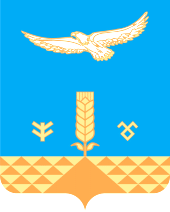 АДМИНИСТРАЦИЯсельского поселенияТАНАЛЫКСКИЙ сельсоветМУНИЦИПАЛЬНОГО РАЙОНА ХАЙБУЛЛИНСКИЙ РАЙОНРеспублики Башкортостанул.М.Гафури ,16 с. Подольск,453805тел/факс (34758) 2-63-82e-mail: tanalik1@rambler.ruОКПО 04281160,ОГРН 1020202037239, ИНН/КПП 0248000912/0248011001ОКПО 04281160,ОГРН 1020202037239, ИНН/КПП 0248000912/0248011001ОКПО 04281160,ОГРН 1020202037239, ИНН/КПП 0248000912/0248011001